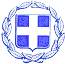  ΕΛΛΗΝΙΚΗ  ΔΗΜΟΚΡΑΤΙΑ                ΝΟΜΟΣ  ΒΟΙΩΤΙΑΣ                                                                          Λιβαδειά 18/11/2020            ΔΗΜΟΣ  ΛΕΒΑΔΕΩΝ                                                                       Αρ. Πρωτ.: 22944ΔΙΕΥΘΥΝΣΗ ΔΙΟΙΚΗΤΙΚΩΝ ΥΠΗΡΕΣΙΩΝ                                            ΤΜ. ΥΠΟΣΤΗΡΙΞΗΣ ΠΟΛΙΤΙΚΩΝ ΟΡΓΑΝΩΝΤαχ. Δ/νση : Σοφοκλέους  15  Τ.Κ.  32 131  ΛΙΒΑΔΕΙΑ   Πληροφορίες :Κ. Τσιτσοπούλου-Ρήγα  Τηλέφωνο   : 22613 50821  EMAIL :ktsitsopoulou@livadia.gr		     ΠΡΟΣΚΛΗΣΗ                ΠΡΟΣ: Τα Τακτικά Μέλη της Οικονομικής Επιτροπής Δήμου  Λεβαδέων1.Καλογρηά Αθανάσιο2.Δήμου Ιωάννη3.Kαράβα Χρυσοβαλάντου - Βασιλική4.Μερτζάνη Κωνσταντίνο5.Καπλάνη Κωνσταντίνο6.Παπαϊωάννου Λουκά7.Μπράλιο Νικόλαο8.Καραμάνη ΔημήτριοKOINOΠΟΙΗΣΗ:  Αναπληρωματικά Μέλη της Οικονομικής Επιτροπής Δήμου Λεβαδέων1.Σαγιάννη Μιχαήλ2.Σάκκο Μάριο3.Τσεσμετζή Εμμανουήλ4.Γιαννακόπουλο Βρασίδα5.Τόλια  Δημήτριο6.Τζουβάρα Νικόλαο7.Γερονικολού Λαμπρινή 8.Τουμαρά Βασίλειο        Με την παρούσα σας προσκαλούμε να συμμετάσχετε σε τακτική  συνεδρίαση της Οικονομικής Επιτροπής  που θα πραγματοποιηθεί την  23-11-2020 ημέρα Δευτέρα & ώρα 14.00 , οποία λόγω των κατεπειγόντων μέτρων που έχουν ληφθεί για την αποφυγή της διάδοσης του κορωνοίου  COVID-19  θα πραγματοποιηθεί ΜΕ ΤΗΛΕΔΙΑΣΚΕΨΗ  για την λήψη απόφασης επί των παρακάτω θεμάτων, κατ΄εφαρμογή:      α)  Του  άρθρου 77 του Ν. 4555/2018 όπως τροποποιήθηκε από το άρθρο 184 του ν.4635/2019.      β) Της παρ. 1 του άρθρου 10 της από 11/3/2020 Πράξης Νομοθετικού Περιεχομένου (ΦΕΚ  55/Α/11-3-2020) «Κατεπείγοντα μέτρα αντιμετώπισης των αρνητικών συνεπειών της εμφάνισης του κορωνοϊου COVID-19 και της ανάγκης περιορισμού της διάδοσής του»     γ) Της με αριθμ. πρωτ. 18318/13-03-2020 (ΑΔΑ: 9ΛΠΧ46ΜΤΛ6-1ΑΕ) εγκυκλίου του Υπουργείου Εσωτερικών  «Σύγκληση συλλογικών οργάνων των δήμων των περιφερειών και των εποπτευόμενων νομικών τους προσώπων, κατά το διάστημα λήψης των μέτρων αποφυγής και διάδοσης του κορωνοϊου COVID-19»     δ) Της παρ. 1 της  40/20930/31-03-2020 (ΑΔΑ: 6ΩΠΥ46ΜΤΛ6-50Ψ) εγκυκλίου του Υπουργείου Εσωτερικών «Ενημέρωση για την εφαρμογή του κανονιστικού πλαισίου αντιμετώπισης του κορωνοϊου COVID 19, αναφορικά με την οργάνωση και λειτουργία των δήμων»ε)  Της παρ 3 της υπ αριθμ. ΔΙΔΑΔ/Φ69/133/Οικ.20764/7-11-2020 εγκυκλίου του  Υπουργείου Εσωτερικών (ΑΔΑ:Ψ48Γ46ΜΤΛ6-ΛΣΡ) « Μέτρα και ρυθμίσεις στο πλαίσιο της ανάγκης περιορισμού της διασποράς του κορωνοϊού».    Σε περίπτωση απουσίας των τακτικών μελών , παρακαλείσθε να ενημερώσετε εγκαίρως  στα τηλέφωνα  2261350821, 2261350885  προκειμένου να προσκληθεί αναπληρωματικό μέλος.Τα θέματα  της ημερήσιας διάταξης είναι :  Καθορισμός   Τελών Καθαριότητας & Ηλεκτροφωτισμού  για το έτος   2021.Καθορισμός   Τελών και Δικαιωμάτων Άρδευσης   για το έτος   2021.19η Αναμόρφωση προϋπολογισμού τρέχουσας χρήσης.2η τροποποίηση της υπ΄ αριθμ. 16960/28-08-2020 δημόσιας σύμβασης «Προμήθεια Ειδών Ατομικής Προστασίας εργαζομένων του Δήμου Λεβαδέων  για το έτος 2020» ποσού 28.882,23 €Εξειδίκευση πίστωσης ποσού 6.249,60€ για εργασίες απολύμανσης διαφόρων κτιρίων  του Δήμου Λεβαδέων προς κάλυψη αναγκών για την αποφυγή της διάδοσης του κορωνοϊου COVID-19.Έκδοση εντάλματος προπληρωμής επ΄ονόματι δημοτικού υπαλλήλουσυνολικού ποσού 1.676,29 € για πληρωμή δαπάνης ηλεκτρ. παροχών στοΕιδικό Σχολείο & Κοινωνικό Παντοπωλείο.Έγκριση δικαιολογητικών που πληρώθηκαν από την πάγια προκαταβολή του Προέδρου της Κοινότητας Προφήτη Ηλία.Αποδοχή επιχορήγησης  στα πλαίσια του προγράμματος «ΦΙΛΟΔΗΜΟΣ ΙΙ» για «ΠΡΟΜΗΘΕΙΑ ΜΗΧΑΝΗΜΑΤΩΝ ΈΡΓΟΥ Ή & ΣΥΝΟΔΕΥΤΙΚΟΥ ΕΞΟΠΛΙΣΜΟΥ» βάσει της υπ΄αριθμ. 64403/05-10-2020 (ΑΔΑ: ΩΙΔ546ΜΤΛ6-Υ78) απόφασης της υπ. Γραμματέως του ΥΠ.ΕΣ.Αποδοχή των όρων συμμετοχής στο πρόγραμμα Ανάπτυξης και Αλληλεγγύης για την Τοπική Αυτοδιοίκηση «ΑΝΤΩΝΗΣ ΤΡΙΤΣΗΣ» στο ΄Αξονα Προτεραιότητας «Ποιότητα ζωής και εύρυθμη λειτουργία των πόλεων , της υπαίθρου και των οικισμών» , στα πλαίσια της 05 Πρόσκλησης με αριθ. 14575/24-07-2020, και υποβολή της πράξης με τίτλο : « ΟΔΟΣΤΡΩΣΙΑ ΑΝΑΓΝΩΡΙΣΜΕΝΩΝ ΚΟΙΝΟΧΡΗΣΤΩΝ ΑΓΡΟΤΙΚΩΝ ΟΔΩΝ ΕΝΤΟΣ ΑΝΑΔΑΣΜΟΥ».Έγκριση Πρακτικού Ι Ηλεκτρονικής Δημοπρασίας της δημόσιας σύμβασης   «ΒΕΛΤΙΩΣΗ ΔΗΜΟΤΙΚΩΝ ΚΤΙΡΙΩΝ».Έγκριση Πρακτικού IΙ Ηλεκτρονικής Δημοπρασίας κατακύρωση της δημόσιας σύμβασης   «ΦΩΤΙΣΜΟΣ ΓΗΠΕΔΟΥ ΖΑΓΑΡΑ ΔΗΜΟΥ ΛΕΒΑΔΕΩΝ».΄Εγκριση της υπ΄αριθμ. 49/21.10.2020 Απόφασης του Διοικητικού Συμβουλίου της Κ.Ε.Δ.Η.Λ  « Έγκρισης Ισολογισμού – Απολογισμού ΄Εκθεσης Πεπραγμένων Κ.Ε.Δ.Η.Λ. οικον. Έτους 2019»                               Ο ΠΡΟΕΔΡΟΣ ΤΗΣ ΟΙΚΟΝΟΜΙΚΗΣ ΕΠΙΤΡΟΠΗΣ                                                                                  ΙΩΑΝΝΗΣ  Δ.  TAΓΚΑΛΕΓΚΑΣ                                                    ΔΗΜΑΡΧΟΣ ΛΕΒΑΔΕΩΝ